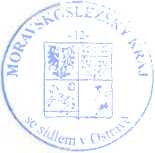 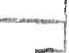 (dále jen „půjčitel")Nemocnice Třinec, příspěvková organizacese sídlem:	Kaštanová 268, Dolní Líštná, 739 61 Třineczastoupena:	Ing. Jiřím Veverkou, ředitelemIČO:	00534242DIČ:(dále jen „vypůjčitel")II.Základní ustanoveníTato smlouva je uzavřena dle § 1746 odst. 2 zákona č. 89/2012 Sb., občanský zákoník, ve znění pozdějších předpisů (dále jen „občanský zákoník"); práva a povinnosti stran touto smlouvou neupravená se přiměřeně řídí ustanovením § 2193 a násl. občanského zákoníku.Smluvní strany prohlašují, že údaje uvedené v čl. I této smlouvy jsou v souladu se skutečností v době uzavření smlouvy.Půjčitel má na základě rozhodnutí předsedy Správy státních hmotných rezerv právo bezplatně užívat přístroje na podporu dýchání AIRV02 a přístroje pro neinvazivní plicní ventilaci Savina (K) včetně příslušenství, a to za účelem řešení epidemiologické situace způsobené šířením viru SARS-CoV-2.III.Předmět smlouvyPředmětem této smlouvy je dočasné přenechání mze uvedených přístrojů a to včetně příslušenství vypůjčiteli.Půjčitel přenechává vypůjčiteli věci uvedené v odst. 1 tohoto článku smlouvy (dále jen „předmět podvýpůjčky") a zavazuje se mu umožnit její bezplatné dočasné užívání.Vypůjčitel je oprávněn užívat předmět podvýpůjčky do 25.3.2022.Hodnota předmětu podvýpůjčky činí 3.080.600,- Kč (slovy: třimilionyosmdesáttisícšestset korun českých) včetně příslušenství.IV.Účel smlouvyÚčelem podvýpůjčky je zajištění technických prostředků pro poskytování zejména akutní lůžkové zdravotní péče osobám léčeným na onemocnění způsobené virem SARS-CoV-2.V.Práva a povinnosti smluvních stranVypůjčitel tímto prohlašuje, že mu byl předmět podvýpůjčky předán na základě smlouvy o podvýpůjčce uvedené v čl. III odst. 1 této smlouvy. Vypůjčitel rovněž prohlašuje, že stále disponuje předmětem podvýpůjčky včetně veškerého příslušenství a dokumentace, nevrátil jej zpět půjčiteli, předmět podvýpůjčky je ve stavu způsobilém k řádnému užívání a vypůjčitel byl poučen o řádném způsobu jeho užívání.Vypůjčitel se zavazuje, že předmět podvýpůjčky bude i nadále užívat řádně a v souladu s účelem této smlouvy. Vypůjčitel není oprávněn předmět podvýpůjčky převést do vlastnictví jiného subjektu nebo jej přenechat k užívání jinému subjektu.Vypůjčitel se zavazuje:zabezpečit předmět podvýpůjčky před poškozením, zneužitím, zničením nebo ztrátou,oznámit půjčiteli písemně místo uložení předmětu podvýpůjčky,hradit ze svých prostředků provozní náklady, údržbu a veškeré opravy předmětu podvýpůjčky,umožnit zaměstnancům půjčitele, kteří jsou odpovědni za správu majetku, vstup do prostor, kde bude předmět podvýpůjčky uložen, za účelem kontroly dodržování povinností a provedení inventarizace majetku.Půjčitel je oprávněn požadovat vrácení předmětu podvýpůjčky a vypůjčitel je povinen jej bezodkladně vrátit, a to i bez udání důvodu.Vypůjčitel se zavazuje vrátit po uplynutí doby podvýpůjčky půjčiteli předmět podvýpůjčky.Při vrácení předmětu podvýpůjčky je vypůjčitel povinen:provést dezinfekci jeho povrchu,vrátit jej kompletní a funkční,zabalit jej do originálních obalů, ve kterých jej od půjčitele převzal, popř. ve vhodných náhradních obalech,doplnit spotřebovaný spotřební materiál,doplnit příslušenství, pokud bylo poškozeno nebo chybí,zajistit provedení servisní prohlídky, pokud byl používán delší dobu než 1 rok (doklad o provedení servisní prohlídky předat půjčiteli při vrácení),předmět podvýpůjčky musí být vrácen spolu s veškerou dokumentací.VI.Závěrečná ustanoveníTato smlouva nabývá platnosti dnem jejího podpisu oběma smluvními stranami a účinnosti dnem, kdy vyjádření souhlasu s obsahem návrhu smlouvy dojde druhé smluvní straně.Tato smlouva je vyhotovena ve třech stejnopisech s platností originálu, z nichž dvě vyhotovení obdrží půjčitel a jedno vyhotovení vypůjčitel.Případné změny a doplňky této smlouvy budou smluvní strany řešit písemnými a vzestupně číslovanými dodatky k této smlouvě, které budou výslovně za dodatky této smlouvy označeny.Smluvní strany shodně prohlašují, že si tuto smlouvu před jejím podpisem přečetly a že byla uzavřena po vzájemném projednání podle jejich pravé a svobodné vůle, určitě, vážně a srozumitelně, nikoliv v tísni nebo za nápadně nevýhodných podmínek, a že se dohodly o celém jejím obsahu, což stvrzují svými podpisy.Osobní údaje obsažené v této smlouvě budou půjčitelem zpracovávány pouze pro účely plnění práv a povinností vyplývajících z této smlouvy, k jiným účelům nebudou tyto osobní údaje půjčitelem použity. Půjčitel při zpracování osobních údajů dodržuje platné právní předpisy. Podrobné informace o ochraně osobních údajů jsou uvedeny na oficiálních webových stránkách půjčitele www.msk.cz.Za půjčitele je oprávněn tuto smlouvu uzavřít ředitel krajského úřadu, a to na základě usnesení rady kraje č. 96/8516 ze dne 21. 9. 2020.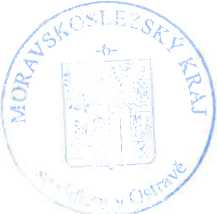 Druh přístrojeMnožstvíEv. číslo smlouvy na základě které byl přístroj předánÚčetníhodnota za 1 ks v KčÚčetní hodnota celkem v KčPřístroj na podporu dýchání AIRV021008308/2020/KH164.180,-1.641.800,-Přístroj pro neinvazivní plicní ventilaci Savina (K)401126/2021/KH359.700,-1.438.800,-CELKEMCELKEMCELKEMCELKEM3.080.600,-